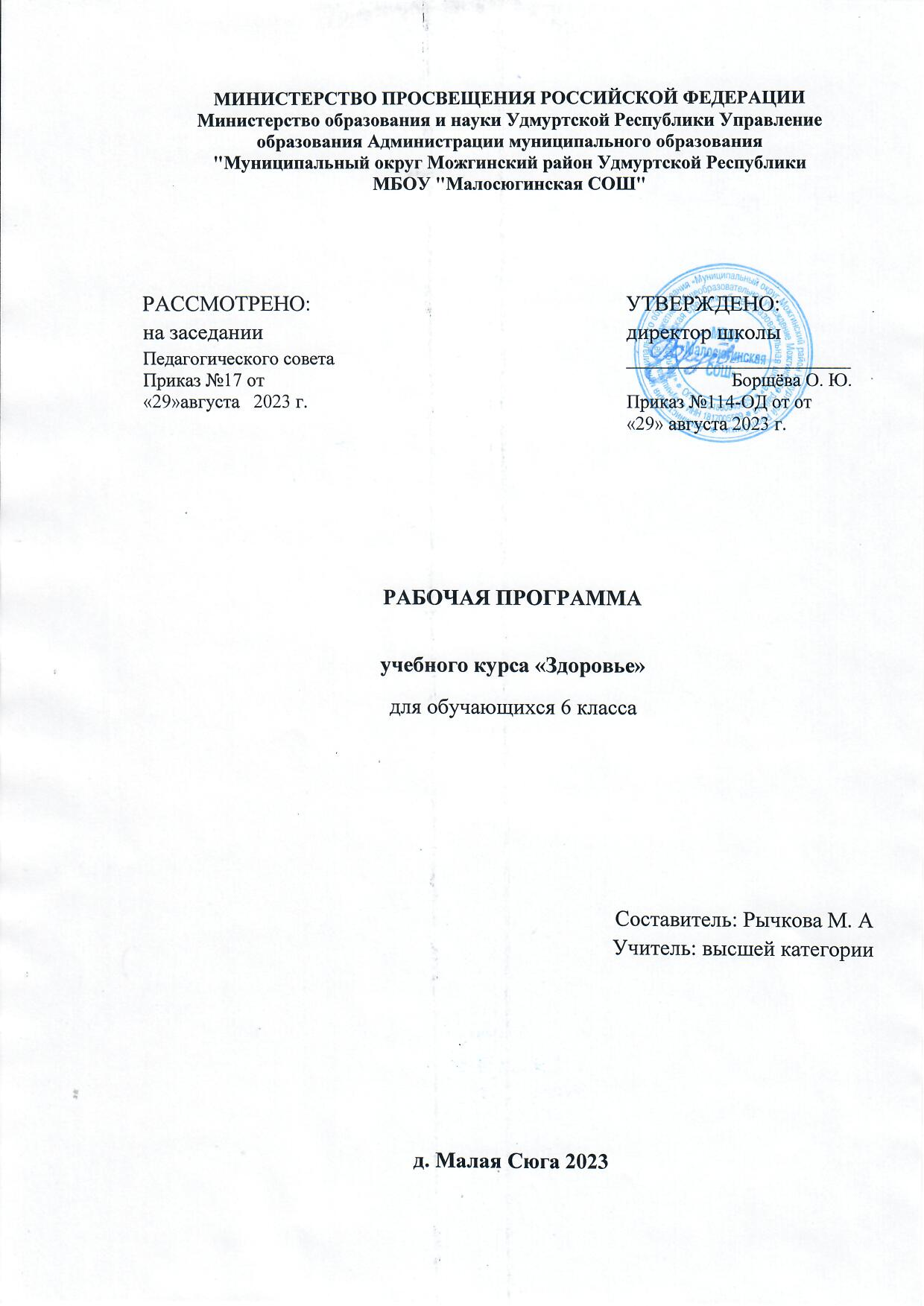 Планируемые результаты освоения учебного  курсаЛичностными результатами являются:Развитие любознательности и формирование интереса к изучению природы;Развитие интеллектуальных и творческих способностей учащихся;Воспитание ответственного отношения к природе, осознания необходимости защиты окружающей среды, стремления к здоровому образу жизни;Развитие интеллектуальных и творческих способностей учащихся, мотивации к изучению в дальнейшем различных естественных наук.Метапредметными результатами являются:Овладение способами саморегуляции учебной деятельности: ставить цель и планировать личную учебную деятельность; проводить самооценку личных учебных достижений.Освоение приёмами исследовательской и проектной деятельности, включая умения видеть проблему, ставить вопросы, выдвигать гипотезы, формулирование цели учебного исследования (опыта, наблюдения), составление его плана, фиксирование результатов, использование простых измерительных приборов, формулировка выводов по результатам исследования, объяснять, доказывать и защищать свои идеи;Формирование приёмов работы с информацией, что включает в себя умения: поиск и отбор источников информации (справочные издания на печатной основе и в виде CD, периодические издания Интернет и т. д.) в соответствии с учебной задачей или реальной жизненной ситуацией; понимание информации, представленной в различной знаковой форме – в виде таблиц, диаграмм, графиков, рисунков;Развитие коммуникативных умений и овладение опытом межличностной коммуникации, корректное ведение диалога и участие в дискуссии, участие в работе группы в соответствии с обозначенной ролью, выступление перед классной аудиторией.Предметными результатами являются:В познавательной сфере – расширение и систематизация знаний о многообразии объектов и явлений природы; формирование представлений о взаимосвязи живой и неживой природы; формирование элементарных исследовательских умений; применение полученных знаний и умений для решения практических задач в повседневной жизни, для соблюдения норм и правил безопасного поведения в природной среде; объяснение роли биологии в практической деятельности человека, места и роли человека в природе, общности происхождения и эволюции растений;В трудовой сфере – формирование навыков ухода за комнатными растениями и растениями на пришкольном участке;В этической сфере – способность приводить примеры, дополняющие научные данные образами, взятыми из произведений литературы искусства;В сфере физической культуры – расширение представления о здоровом образе жизни, овладение простейшими приёмами контроля своего физического состояния.Выпускник научится:выделять существенные признаки биологических объектов (животных клеток и тканей, органов и систем органов человека) и процессов жизнедеятельности, характерных для организма человека;аргументировать, приводить доказательства взаимосвязи человека и окружающей среды, родства человека с животными;аргументировать, приводить доказательства необходимости соблюдения мер профилактики заболеваний, травматизма, стрессов, вредных привычек, нарушения осанки, зрения, слуха, инфекционных и простудных заболеваний;описывать и использовать приемы оказания первой помощи;Выпускник получит возможность научиться:объяснять необходимость применения тех или иных приемов при оказании первой доврачебной помощи при отравлениях, ожогах, обморожениях, травмах, спасении утопающего, кровотечениях;находить информацию о строении и жизнедеятельности человека в научно-популярной литературе, биологических словарях, справочниках, Интернет-ресурсе, анализировать и оценивать ее, переводить из одной формы в другую;ориентироваться в системе моральных норм и ценностей по отношению к собственному здоровью и здоровью других людей;находить в учебной, научно-популярной литературе, Интернет-ресурсах информацию об организме человека, оформлять ее в виде устных сообщений и докладов;анализировать и оценивать целевые и смысловые установки в своих действиях и поступках по отношению к здоровью своему и окружающих; последствия влияния факторов риска на здоровье человека.создавать собственные письменные и устные сообщения об организме человека и  работать в группе сверстников при решении познавательных задач связанных с особенностями строения и жизнедеятельности организма человека, планировать совместную деятельность, учитывать мнение окружающих и адекватно оценивать собственный вклад в деятельность группы. Содержание учебного курса «Здоровье» 6  класс.Раздел  I. Введение (2 часа)Образ жизни и его составляющие. Принципы здорового образа жизни. Влияние образа жизни на здоровье.Практикум. Реклама здорового образа жизни.Раздел II. Регуляция обмена веществ. (10 часов)Железы внутренней секреции. Основные гормоны, их влияние на процессы обмена веществ. Мужская и женская  половая система, её влияние на развитие организма в различные периоды жизни. Соблюдение правил личной гигиены. Органы выделения - почки. Кожа, её строение и значение. Соблюдение правил личной гигиены, ежедневные водные процедуры. Правила закаливания. Роговые образования кожи: волосы и ногти. Правила ухода за ними.Проект «Природные источники здоровья»Раздел III. Опора и движение (5 часов)Скелет - опора нашего тела, виды костей, их значение. Причины нарушения осанки. Мышцы тела. Расположение различных групп мышц, их значение. Какие упражнения полезны для здоровья. Проведение анализа и самоанализа состояния опорно - двигательной системы.Раздел IV.Защита нашего организма (6 часов)	Иммунитет, его виды, органы, отвечающие за развитие иммунитета. Кровь и лимфа, их составляющие. Значение лейкоцитов. Способы укрепления иммунитета: соблюдение режима дня, закаливание, ежедневные физические нагрузки. Анализ и самоанализ состояния здоровья учащихся. Раздел V. Психическое  здоровье (10 часов)Поведение и психика. Влияние психического состояние человека на его здоровье и поведение в обществе. Основные правила этикета. Соблюдение основных правил этикета и их влияние на поведение и здоровье. Эмоции и здоровье. От чего зависит проявление эмоций. Мотивация и её виды. Влияние мотивации на понимание и усвоение материала. Характер, от чего он зависит. Можно ли изменить характер. Виды темперамента. Влияние характера и темперамента на взаимоотношения людей.Практикум. Сюжетно – ролевые игра на соблюдение правил этикета. Определение темперамента, тест Айзенга.Раздел VI.Заключение (1 час) Проект «Помоги себе сам», подготовка реферата и презентации. Защита проектаТематическое планированиес учетом содержания модулей«Патриотическое воспитание» (п 3.3.) и «Школьныйурок» (п. 3.6.)Рабочей программы воспитания МБОУ «Малосюгинская СОШ»*(Приказ №91-ОД от 17.08.2021 г.)*Целевыми приоритетами реализации воспитательного потенциала урока являются:- воспитание уважения к правам, свободам и обязанностям человека;- формирование ценностных представлений о любви к России, народам Российской Федерации, к своей малой родине;- усвоение ценности и содержания таких понятий как «служение Отечеству», «правовая система и правовое государство», «гражданское общество», об этических категориях «свобода и ответственность», о мировоззренческих понятиях «честь», «совесть», «долг», «справедливость» «доверие» и др.;- развитие нравственных представлений о долге, чести и достоинстве в контексте отношения к Отечеству, к согражданам, к семье;- развитие компетенции и ценностных представлений о верховенстве закона и потребности в правопорядке, общественном согласии и межкультурном взаимодействии;- формирование у учащихся представлений о ценностях культурно-исторического наследия России, уважительного отношения к национальным героям и культурным представлениям российского народа, развитие мотивации к научно-исследовательской деятельности, позволяющей объективно воспринимать и оценивать бесспорные исторические достижения и противоречивые периоды в развитии российского государства;- повышение уровня компетентности учащихся в восприятии и интерпретации социально-экономических и политических процессов, и формирование на этой основе активной гражданской позиции и патриотической ответственности за судьбу страны.- установление доверительных отношений между учителем и его учениками, способствующих позитивному восприятию учащимися требований и просьб учителя, привлечению их внимания к обсуждаемой на уроке информации, активизации их познавательной деятельности;- побуждение школьников соблюдать на уроке общепринятые нормы поведения, правила общения со старшими (учителями) и сверстниками (школьниками), принципы учебной дисциплины и самоорганизации;- привлечение внимания школьников к ценностному аспекту изучаемых на уроках явлений, организация их работы с получаемой на уроке социально значимой информацией – инициирование ее обсуждения, высказывания учащимися своего мнения по ее поводу, выработки своего к ней отношения;- использование воспитательных возможностей содержания учебного предмета через демонстрацию детям примеров ответственного, гражданского поведения, проявления человеколюбия и добросердечности, через подбор соответствующих текстов для чтения, задач для решения, проблемных ситуаций для обсуждения в классе;- применение на уроке интерактивных форм работы учащихся: интеллектуальных игр, стимулирующих познавательную мотивацию школьников; дискуссий, которые дают учащимся возможность приобрести опыт ведения конструктивного диалога; групповой работы или работы в парах, которые учат школьников командной работе и взаимодействию с другими детьми;- включение в урок игровых процедур, которые помогают поддержать мотивацию детей к получению знаний, налаживанию позитивных межличностных отношений в классе, помогают установлению доброжелательной атмосферы во время урока;- инициирование и поддержка исследовательской деятельности школьников в рамках реализации ими индивидуальных и групповых исследовательских проектов, что даст школьникам возможность приобрести навык самостоятельного решения теоретической проблемы, навык генерирования и оформления собственных идей, навык уважительного отношения к чужим идеям, оформленным в работах других исследователей, навык публичного выступления перед аудиторией, аргументирования и отстаивания своей точки зрения.Темы проектных и исследовательских работПроект на тему «Природные источники здоровья  » Перечень контрольно – измерительных материаловИтоговая  контрольная работаУЧЕБНО-МЕТОДИЧЕСКОЕ ОБЕСПЕЧЕНИЕ ОБРАЗОВАТЕЛЬНОГО ПРОЦЕССАОБЯЗАТЕЛЬНЫЕ УЧЕБНЫЕ МАТЕРИАЛЫ ДЛЯ УЧЕНИКАПасечник В.В. Школьный практикум. Экология. М., Изд. дом «Дрофа» 1998.МЕТОДИЧЕСКИЕ МАТЕРИАЛЫ ДЛЯ УЧИТЕЛЯАфонин И., Травкина В. Как прекрасен этот мир, посмотри! С-П., Изд. Питер. 1999.Величковский Б.Г., Кирпичев В. И., Суравегин И. Т. Здоровье человека и окружающая среда. М., Новая школа. 1997.Заготова С.Н. Валеология. Учебное пособие. Ростов-на- Дону. Изд. БАРО-ПРЕСС. 2001.Зайцев Г.К., Зайцев А.Г. Твое здоровье. Изд. Акцидент. С-П. 1998.Зайцев Г.К., Зайцев А.Г. Твое здоровье (психологическая регуляция).Изд. «Детство- пресс». С-П. 2000.Петрушин В.И. Психологические аспекты деятельности учителя и классного руководителя. М. Центр «Педагогический поиск». 2001.Попов С.В. Валеология в школе и дома. С-П. Изд. «Союз» 1997.Татарникова Л.Г. Педагогическая валеология. С-П. «Petros»1997.Татарникова Л.Г., Петленко В.П. Валеология 5 томов. С-П. Изд. «Петроградский и К». 1997.Фёдорова М.З., Кучменко В.С.. Воронина Г. А. Экология человека: культура здоровья. 8 класс. Учебное пособие для учащихся общеобразовательных организаций. М. Вентана – Граф. 2014. – 144 с.Хрипкова А.Г., Колесов Д.В. Гигиена и здоровье школьника. М., Просвещение. 1998.Интернет- ресурсЦИФРОВЫЕ ОБРАЗОВАТЕЛЬНЫЕ РЕСУРСЫ И РЕСУРСЫ СЕТИ ИНТЕРНЕТБиология. Издательский дом «Первое сентября». Март – июнь 2013 год.Звуки живой природыМетодика проведения исследований в природе.Образовательная коллекция. Биология. Живой организм.Электронные уроки и тесты. Биология в школе.Материально-техническое обеспечениеДоска интерактивнаяПроектор короткофокусныйДокумент – камераНоутбукФотокамераМФУ (сканер, принтер, ксерокс)Цифровой микроскопСветовые микроскопы на каждого учащегосяБиологическая микролабораторияМикропрепараты по анатомии человека Модели: строение сердца человека, строение желудка, работа локтевого сустава, строение глаза, строение уха, строение органов дыханияТаблицы по анатомии человекаТаблицы по валеологииПРИЛОЖЕНИЕ  Формы учета рабочей программы воспитанияДата Дата №/№№/№Наименование  раздела и темы Кол-во часовРаздел  I. Введение (2 часа)Раздел  I. Введение (2 часа)Раздел  I. Введение (2 часа)Раздел  I. Введение (2 часа)Раздел  I. Введение (2 часа)Раздел  I. Введение (2 часа)06.0911Принципы здорового образа жизни.Принципы здорового образа жизни.113.0922Реклама ЗОЖРеклама ЗОЖ1Раздел II. Регуляция обмена веществ. (10 часов)Раздел II. Регуляция обмена веществ. (10 часов)Раздел II. Регуляция обмена веществ. (10 часов)Раздел II. Регуляция обмена веществ. (10 часов)Раздел II. Регуляция обмена веществ. (10 часов)Раздел II. Регуляция обмена веществ. (10 часов)20.0933Железы внутренней секрецииЖелезы внутренней секреции127.0944Половые органы и их гигиена (девочки)Половые органы и их гигиена (девочки)103.1055Половые органы и их гигиена (мальчики)Половые органы и их гигиена (мальчики)110.106Валеологический анализ и самоанализ117.107Почки, которые никогда не станут цветами.124.108Кожа108.119Гигиена кожи115.1110Если хочешь быть здоров - закаляйся122.1111Волосы и ногти.129.1112Практическая работа«Природные источники здоровья»1Раздел III. Опора и движение (5 часов)Раздел III. Опора и движение (5 часов)Раздел III. Опора и движение (5 часов)Раздел III. Опора и движение (5 часов)06.1213Опора нашего тела.113.1214Причины нарушения осанки.120.1215Валеологический анализ и самоанализ127.1216Мышцы тела110.0117Какие упражнения полезны для здоровья.1Раздел IV.Защита нашего организма (6 часов)Раздел IV.Защита нашего организма (6 часов)Раздел IV.Защита нашего организма (6 часов)Раздел IV.Защита нашего организма (6 часов)17.0118Иммунитет124.0119Микробы. Кто кого поедает?131.0120Кровь и лимфа.107.0221Как укрепить свой иммунитет?114.0222Я сам о себе и своём организме.121.0223Валеологический анализ и самоанализ1Раздел V. Психическое  здоровье (10 часов)Раздел V. Психическое  здоровье (10 часов)Раздел V. Психическое  здоровье (10 часов)Раздел V. Психическое  здоровье (10 часов)28.0224Поведение и психика106.0325Основные правила этикета113.0326Сюжетно-ролевые игры120.0327Эмоции и здоровье103.0428От чего зависят эмоции?110.0429Мотивация117.0430Понимание124.0431Характер и темперамент108.0532Взаимоотношения.115.0533Расскажи мне обо мне1Раздел VI.Заключение 1 часРаздел VI.Заключение 1 часРаздел VI.Заключение 1 часРаздел VI.Заключение 1 час22.0534Итоговая контрольная работа 1№ урока в КТПДатаТема урокаНаименование мероприятия107.09.2023Принципы здорового образа жизни.Международный день распространения грамотности807.12.2023КожаДень отца1428.01.2024Причины нарушения осанки.Международный день инвалидов2729.02.2024Эмоции и здоровьеВсемирный день театра2812.04.2024От чего зависят эмоции?День космонавтики3102.05.2024Характер и темпераментПраздник Весны и Труда